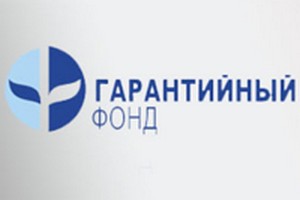 Фонд создан Правительством Саратовской области для расширения доступа субъектов малого и среднего предпринимательства к кредитным ресурсам. Использование гарантийного фонда для привлечения финансовых ресурсов в сферу развития малого исреднего бизнеса в настоящее время является практически единственным способом получения денежных кредитов для значительного числа малых и средних предприятий, не имеющих ликвидного залогового имущества. Поручительства предоставляются  в размере  не более 50% от суммы кредита.Максимальный объем единовременно выдаваемого поручительства не может превышать 15 млн. рублей, а  по кредитным договорам совместного поручительства с АО «Корпорация МСП», МСП- банком – до 23 млн. руб. ( в том числе по программе  Корпорации МСП 6,5 %,  по программе 5% для организаций  АПК)Поручительство гарантийного фонда предоставляется на платной основе:- 0,75% годовых от суммы поручительства по договорам, заключаемым по программе согарантии с АО «Корпорация «МСП» и/или АО «МСП Банк»;- 1% годовых от суммы поручительства по договорам, заключаемым с заемщиками, осуществляющими деятельность в приоритетных сферах экономики за исключением оптовой и(или) розничной торговли (производство и переработка, сельское хозяйство, услуги населению, транспорт, строительство);- 1,25% годовых от суммы поручительства по договорам, заключаемым с заемщиками, осуществляемыми деятельность в сфере оптовой и(или) розничной торговли, а также финансового посредничества.Время рассмотрения заявок на предоставление поручительства АО «Фонд»  составляет:- 3 (три) рабочих дня для заявок, по которым размер поручительства и (или) независимой гарантии не превышает 5 млн. рублей;- 5 (пять) рабочих дней для заявок, по которым размер поручительства и (или) независимой гарантии составляет от 5 млн. до 25 млн. рублей;КОНТАКТЫ:Адрес Фонда: г. Саратов ул. Краевая д.85 лит. А оф.306,Тел-fax: 8(8452)75-34-15,Сайт фонда: www saratovgarantfond.ruЕ-mail: garantfond@mail.ru